附件深圳市医疗保障局行政执法专用章印模样式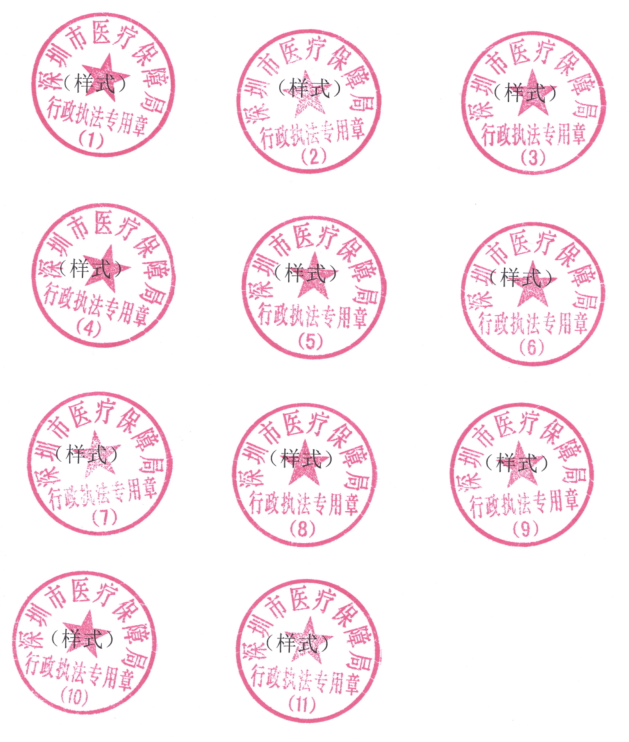 